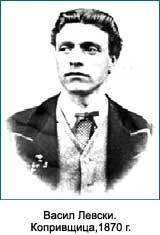 	ОСНОВНО УЧИЛИЩЕ „ВАСИЛ ЛЕВСКИ”гр. Хисаря 4180, бул.”Христо Ботев” № 61тел. /факс 0337/62175, 0879 33 92 61е-mail: vasil_levski_hisar@abv.bg          						Утвърдил:                   							Директор:                        							/Ирина Колева/ПЛАН за действие в условията на Ковид-19за педагогически и не педагогически персонал в ОУ „Васил Левски“,  гр. Хисаряпрез учебната 2020 / 2021 год.Настоящият план за действие е изготвен съобразно насоките за работа в системата на училищното образование през учебната 2020 – 2021 година в условията на Ковид-19. С плана са запознати служителите на проведено Общо събрание, отразено с Протокол №  30 / 02.09.2020 г.I. ЦЕЛ НА ПЛАНА ЗА ДЕЙСТВИЕ В УСЛОВИЯ НА КОВИД-19Създаване на вътрешноучилищна организация и спазване на правилата във връзка с епидемията, с цел опазване живота и здравето на учениците и училищния персонал.II. ЗАДАЧИ НА ПЛАНА ЗА ДЕЙСТВИЕ В УСЛОВИЯ НА КОВИД-191. Доколкото е възможно да направим училището максимално безрискова среда, чрез реализиране на набор от мерки за намаляване рисковете от предаване на инфекцията, включително чрез създаването на нагласи за здравно и социално отговорно поведение на децата като част от възпитателната функция на образованието.2. Да реагираме съгласно здравните правила при всеки един случай на заболял или със съмнение за COVID-19.3. Да имаме готовност при указания от здравните власти да превключим на обучение в електронна среда от разстояние (в т.ч. за отделни паралелки, цялото училище или всички училища в общината, областта или държавата) и съобразно решенията на областните кризисни щабове за борба с COVID-19.4. Да осигурим условия за непрекъснатост на обучението за учениците от рисковите групи.5. Да осигурим допълнително (компенсаторно) обучение и подкрепа за учениците, пропуснали учебни занятия поради здравословни причини, в т. ч. и заради карантиниране.III. ПРАВИЛА          А. Правила за организиране и провеждане на образователен процес и работа    през учебната 2020/2021 година в условията на Ковид-19Класни стаи и организация на учебния процесОтказ от кабинетната система и определяне на отделни класни стаи за различните паралелки, при което учителите се местят, а не учениците. Ограничаване на използване на кабинети само при липса на други възможности за осъществяване на обучението по съответния учебен предмет – напр. ИКТ кабинет, лаборатории, работилници и физкултурен салон.Отделяне на паралелките от начален етап на отделен етаж/в отделно крило.Провеждане на максимален брой часове на открито, когато метеорологичната обстановка позволява това.Използване на един/а учебен чин/учебна маса от един ученик и разполагане на местата за сядане на учениците шахматно, където е приложимо (при малочислени паралелки и по-големи класни стаи). Осигуряване на физическо разстояние между масата /катедрата/ бюрото на учителя и първия ред маси/чинове на учениците, в т.ч. и чрез освобождаване на първия ред маси / чинове, с цел спазване на дистанция от поне 1,5 метра по време на обучение, където е приложимо, особено при работата на учителите с повече от една паралелкаНамаляване на ненужни предмети в коридори / класни стаи.Коридори и стълбищаОрганизация за еднопосочно придвижване в коридорите и по стълбите.Правила за регулиране на влизането и излизането в сградата на училището, без струпване на входа и при спазване на дистанция. Междучасия. Тоалетни/санитарни помещения Правила учениците да не се струпват (да се определи максимален брой ученици, които могат да влизат, в зависимост от капацитета).Свободен режим за ползване на тоалетните, подходящ при седмично разписание със слети часове.Стол Хранене по график.Да не се допускат опашки от близкостоящи ученици (когато са паралелки, които не си взаимодействат). Недопускане на споделяне на храни и напитки.Организация за хранене под формата на кетъринг в класните стаи с индивидуални прибори.Хранене в училищния двор.Училищен двор Максимално ограничаване на влизането на външни лица в сградата на училището чрез маркиране на зони за достъп на родители в двора и в близост до входа.Разделяне на дворовете на зони за отделни паралелки.Провеждане на повече занятия навън.Недопускане на външни лица в двора. Комуникация. Учителска стаяОграничаване на близката комуникация между учители и на престоя им в учителската стая. При пряка комуникация се спазват изискванията на физическа дистанция и носене на защитни маски или шлем.Комуникация с родителите се осъществява предимно с електронни средства, а индивидуалните срещи и консултации се провеждат по предварителна уговорка и при спазване на изискванията на МЗ.Провеждане на родителски срещи, събрания на Обществения съвет, общи събрания и педагогически съвети в електронна среда, а при нужда от пряка комуникация в по-голямо помещение, което гарантира спазване на правилата на МЗ.Физкултурен салонИзползване на физкултурния салон само в месеците, когато не е възможно провеждане на часовете на открито и възможност за провеждане на часа и в други подходящи помещения в училището.  При невъзможност, поради спецификата на сезона, във физкултурния салон се провеждат часовете само на един клас.Б. Правила за превключване от присъствено обучение към обучение в електронна среда от разстояниеУчилището  преминава към ОЕСР /обучение в електронна среда от разстояние/ в следните случаи:Когато учениците от отделна паралелка, по решение на РЗИ в резултат на положителен PCR тест на ученик от паралелката, са поставени под карантина, паралелката продължава обучението си в електронна среда от разстояние по утвърденото седмично разписание за периода на карантината, след което се завръща обратно в училище.Ако по решение на РЗИ няколко или всички паралелки в училището са поставени под карантина, обучението на учениците в тези паралелки продължава в електронна среда от разстояние по утвърденото или по ново седмично разписание за периода на карантината, след което се завръщат обратно в училище.В случаите на отстраняване от работа на начален учител поради положителен резултат от  PCR тест учениците от паралелката продължават обучението си в електронна среда от разстояние по утвърденото седмично разписание със заместващ учител за периода на карантината, след което се завръщат обратно в училищеВ случаите на отстраняване от работа на учител, преподаващ в повече от една паралелка, поради положителен резултат от  PCR тест, при осъществяван близък контакт на учителя с ученици от повече паралелки, учениците от всички тези паралелки преминават към ОЕСР за времето на карантината, след което се завръщат обратно в училище. При спазени изисквания за осъществена дистанция с учениците обучението на учениците продължава присъствено в училище със заместващ учител.При обявяване от компетентните органи в населеното място, региона или страната на извънредна обстановка или в случаите на извънредни и непредвидени обстоятелства  учениците в училището преминават към ОЕСР за срока на извънредната обстановка или на извънредните и непредвидени обстоятелства, след което се завръщат обратно в училище.В. Правила за поведение при съмнение  или случай на Ковид – 19 през учебната 2020/2021 година1. УЧЕНИКОбособяване на място за изолиране на ученик или лице с грипоподобни симптоми. Ученикът се изолира незабавно в предназначено за такъв случай помещение, докато не се прибере у дома. На ученика се поставя маска, съобразена с възрастта му.При наличие на един или повече симптоми при ученик (повишена телесна температура, кашлица, хрема, задух, болки в гърлото, умора, мускулни болки, гадене, повръщане, диария и др.) незабавно се осъществява връзка с родителите / настойниците и се изисква да вземат ученика, като се съобразяват с необходимите превантивни мерки (носене на маски за лице, използване на личен транспорт при възможност).На родителите/настойниците се припомнят процедурите, които трябва да следват – да се избягва физически контакт и да се консултират със семейния лекар на ученика (първо по телефона) за преценка на здравословното му състояние и последващи действия съобразно конкретната ситуация, вкл. необходимост от провеждане на тест за нов коронавирус.След като ученикът напусне помещението, се извършва щателна дезинфекция.Стриктно се спазват превантивните и ограничителните мерки.Ученикът се допуска отново в присъствено обучение в училище само срещу медицинска бележка от семейния лекар, че е клинично здрав и това е допустимо.2. ВЪЗРАСТЕНЛицето незабавно се изолира и му се предоставя маска, която да постави на лицето си, ако връщането у дома не е възможно в същия момент. Избягва се физически контакт с други лица.При възможност използва личен транспорт за придвижване. Осъществява консултация с личния си лекар за преценка на състоянието му и за последващи действия, в т.ч. и за решение дали е нужно да се направи тест.Директорът на училището предоставя на съответната РЗИ списък с контактните на лицето учители и ученици в съответствие с указанията на РЗИ.Информират се родителите на учениците, които са били в контакт с лицето.След като лицето напусне помещението, се извършва щателна дезинфекция в кратък срок с биоцид с вирусоцидно действие, при спазване на изискванията за дезинфекция.Стриктно се спазват превантивните и ограничителните мерки.Лицето се допуска отново на работа в училище само срещу медицинска бележка от семейния лекар, че е клинично здраво и това е допустимо.Г. Задължителните мерки за ограничаване на рисковете от разпространение на вируса включват:1. Спазване на общите здравни мерки.2. Носене на лични предпазни средства (маски или шлемове).Носенето на маска или шлем е задължително:- в общите закрити части на учебната сграда - преддверие, фоайета, стълбища, коридори, санитарни възли, медицински кабинет, учителска стая, библиотека, бюфет и столова (освен при хранене) – за всички ученици, учители, в т.ч. от външните за институцията лица;- в класните стаи и другите учебни помещения (бази за учебно-практическо обучение, кабинети, физкултурен салон) – от учителите, които преподават на ученици от повече от една паралелка/клас/етап, в зависимост от прилагания в училището модел на дистанциране (между паралелки/класове/етапи). При учители, които преподават само в една паралелка носенето на защитна маска/шлем е по тяхно желание;- в училищните автобуси.Носенето на маска или шлем в класната стая от учениците е по желание.Горните правила за носене на маски и шлемове са съгласно действащи здравни правила общо за страната и избрания модел за ограничаване на взаимодействието между паралелките. Същите могат да се променят при промяна на общите правила от министъра на здравеопазването.Маските за учениците се осигуряват от децата, респ. техните родители. 3. Дезинфекция на повърхностите и проветряване.Необходимо е ежедневно двукратно (преди началото и след приключване на смяната) влажно почистване и дезинфекция на всички критични точки – подове в училища, бюра, чинове, маси, дръжки на врати, прозорци, ключове за осветление, парапети, уреди, екрани, тоалетни чинии, мивки, кранове и др., Учебните стаи се проветряват минимум по време на всяко междучасие, като се обръща специално внимание на кабинетите, учителската стая, физкултурния салон, работилниците, в които повърхностите, мишките, клавиатурите и инструментите се дезинфекцират във всяко междучасие.           Във всички санитарни помещения и тоалетни в училищата е необходимо да се следи за изразходването и своевременното осигуряване на течен сапун или дезинфектанти, еднократни салфетки за подсушаване на ръцете, тоалетна хартия, както и регулярно изхвърляне на боклука. 4. Засилена лична хигиена и условия за това:  Осигуряване на течаща топла вода и сапун във всяко санитарно помещение, както и в тоалетните за всички ученици и работещи.Поставяне на автоматични дозатори за дезинфектант за ръце на хода на училището, в учителската стая и в коридорите, а при възможност - и в класните стаи, лабораториите и работилниците, като тяхната употреба следва да е контролирана.Създаване на навици за миене на ръцете с течен сапун и топла вода след посещение на тоалетната, преди хранене, след отдих на открито/физическа култура, при кихане и кашляне.Правилно използване на дезинфектант за ръце, който се нанася върху чисти ръце.Елиминиране на вредни навици, свързани с докосване на лицето, носа, устата и очите.Д.  Възпитателни мерки :          1. Провеждане на периодични разговори/беседи в рамките на 5-10 минути, съобразени с възрастовите особености на учениците, за правилата, личната отговорност и живота на всеки един от нас в условията на епидемия от COVID-19. Разговорът има за цел най-вече да напомни на учениците за спазване и съблюдаване на правилата за лична хигиена и физическа дистанция и за възпитание на отговорно поведение към себе си и към останалите.          2. Напомняне на децата да докосват по-малко предмети в класната стая и в останалите помещения, както и да не споделят храни и напитки.          3. Даване на личен пример на учениците от педагогическите специалисти.          4. Поставяне на видно място – в коридори/класни стаи/столове/тоалетниинформационни материали (плакати) за правилна хигиена на ръцете, спазване на физическа дистанция, респираторен етикет, носене на защитни маски.ИЗГОТВИЛ:КОМИСИЯ:		1. Л. Папинова – мед. лице2. П. Стоилова – ст. учител 3. Я. Попова – ст. учител 4. Н. Врачева – хигиенист 